Як подати повідомлення про суттєві зміни у майновому стані?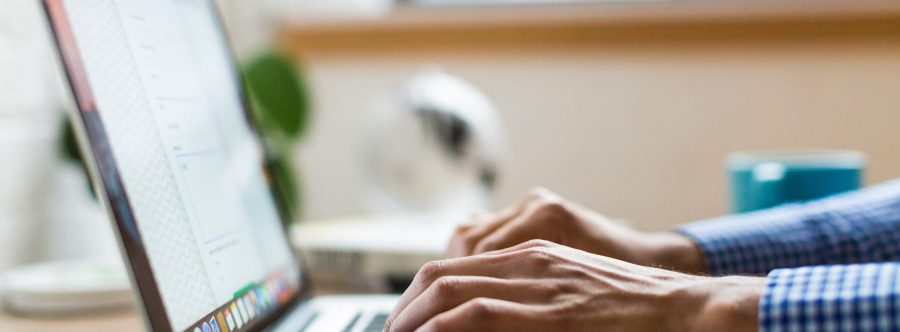 Національне агентство з питань запобігання корупції (НАЗК) нагадує, що з 30 грудня 2020 року набрали чинності зміни до Закону України «Про запобігання корупції», якими відновлено обов’язок окремих суб’єктів декларування подавати повідомлення про суттєві зміни у майновому стані.Такі повідомлення необхідно подавати протягом 10 днів з моменту отримання доходу, придбання майна або здійснення видатку на суму, яка перевищує 50 прожиткових мінімумів, встановлених для працездатних осіб на 1 січня відповідного року (113,5 тис. грн у 2021 році).У модернізованому Реєстрі декларацій забезпечено можливість подати повідомлення про суттєві зміни у майновому стані в електронному вигляді. Для цього необхідно увійти в свій електронний кабінет у Реєстрі декларацій з використанням кваліфікованого електронного підпису (КЕП) та здійснити такі кроки:обрати «Нове повідомлення про суттєві зміни в майновому стані»;ознайомитися з правилами заповнення;перейти до заповнення форми та внести всю необхідну інформацію;натиснути на кнопку «Подати документ».Інформацію, включену в повідомлення про суттєві зміни у майновому стані, треба буде також відобразити в декларації за відповідний період.Хто має подавати повідомлення про суттєві зміни у майновому стані?Суб’єкти декларування, які займають відповідальне та особливо відповідальне становище, а також які займають посади, пов’язані з високим рівнем корупційних ризиків. Детальніше з переліком таких посад можливо ознайомитись у роз’ясненні.Інші суб’єкти декларування повідомлення про суттєві зміни у майновому стані не подають.